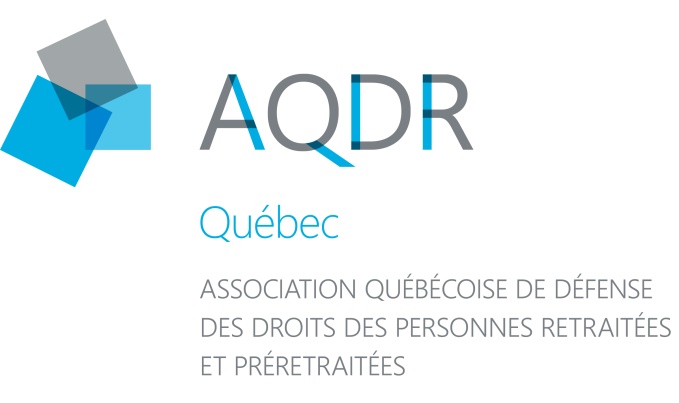 AQDR QUÉBEC a le plaisir de vous présenter la capsule vidéo préparée à l’occasion de la semaine nationale des proches aidants.Cet événement se tient du dimanche 1 ernovembre au 7 novembre 2020.Nous vous invitons à partager la capsule sur vos réseaux sociaux. Cette vidéo se veut un appui précieux pour tous vos collaborateurs qui interviennent auprès des personnes aînées et une occasion pour célébrer tous ensemble cette belle semaine.​Je vous souhaite une bonne une bonne semaine à toutes les personnes proches aidantes de l'AQDR Québec.​​Votre rôle est important dans notre société. Nous désirons vous dire MERCI essentiel.Judith Gagnon,Présidente de l'AQDR Québec et de la Table de concertations des personnes aînées de la Capitale nationaleTéléphone : 418-997-4606